ПРИЛОЖЕНИЕ А(обязательное)Составные части винтовки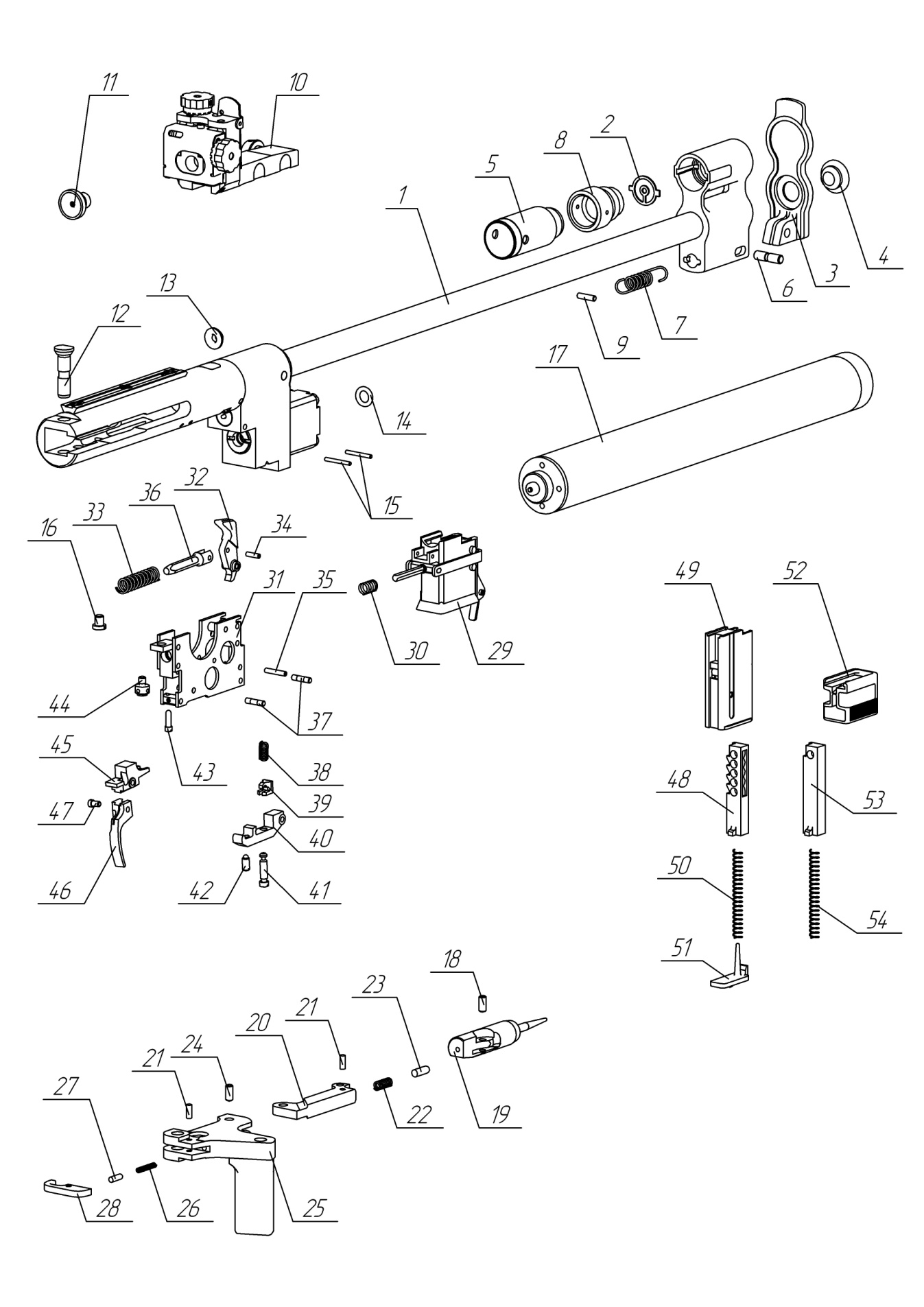 Рисунок А.1 (лист 1 из 2)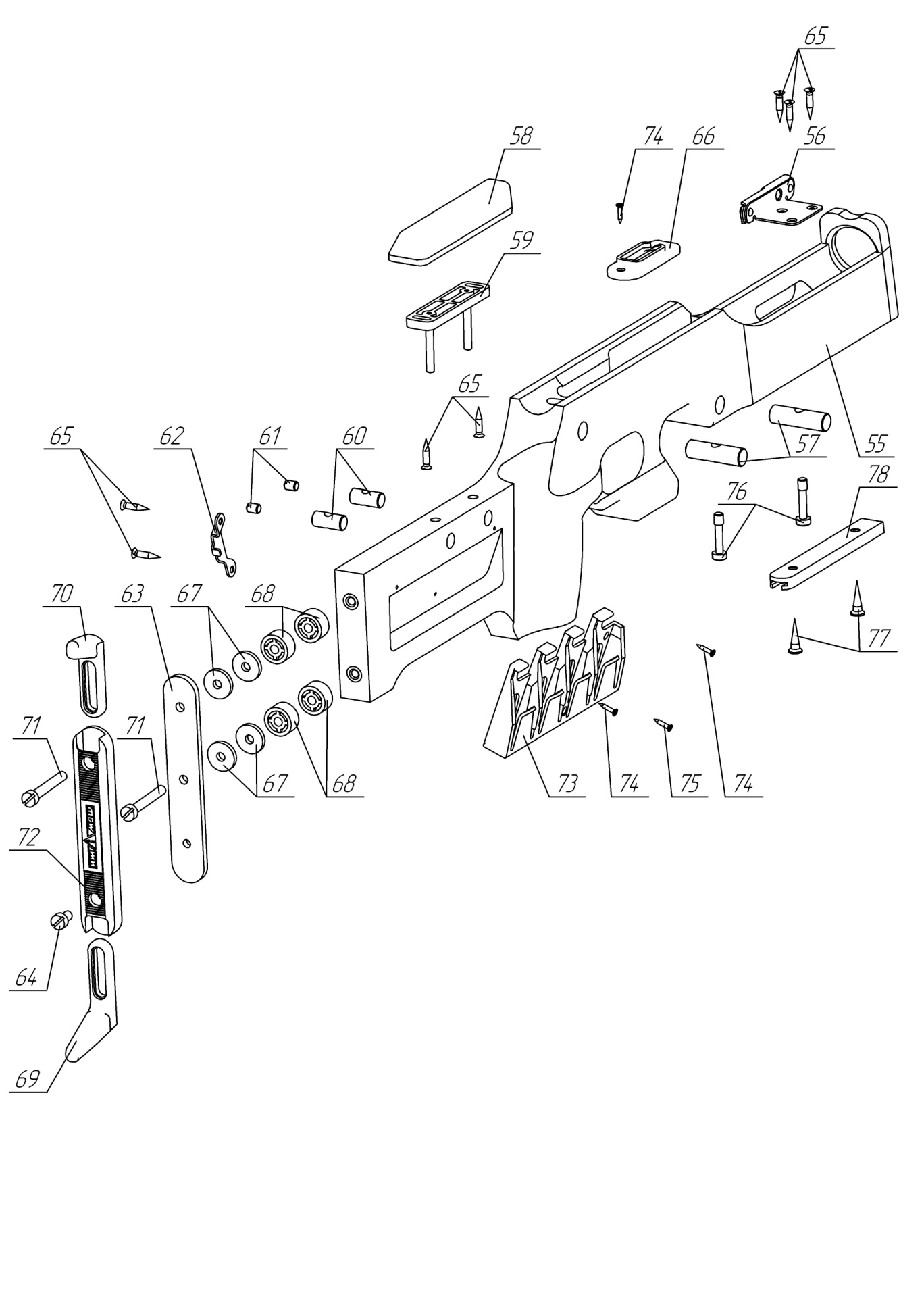 Рисунок А.1 (лист 2 из 2) – Ложа для винтовкиисполнений БИ-7-5.Сб0-03, -04, -06, -07Таблица А.1 - Перечень составных частей винтовки «Биатлон-7-5»Продолжение таблицы А.1Продолжение таблицы А.1Продолжение таблицы А.1__________________________При типографском издании для экспорта знак «*», и сноски не печатать.Приложение Б(Обязательное)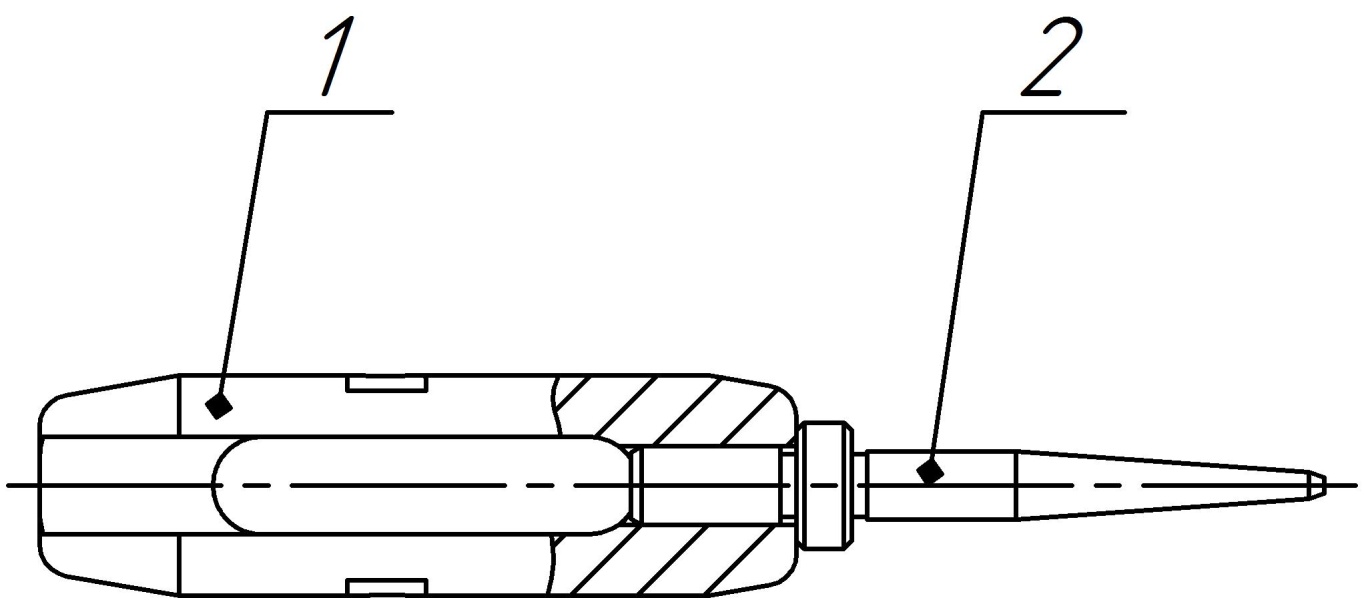 1 – ползун; 2 – досылательРисунок Б.2 - Ползун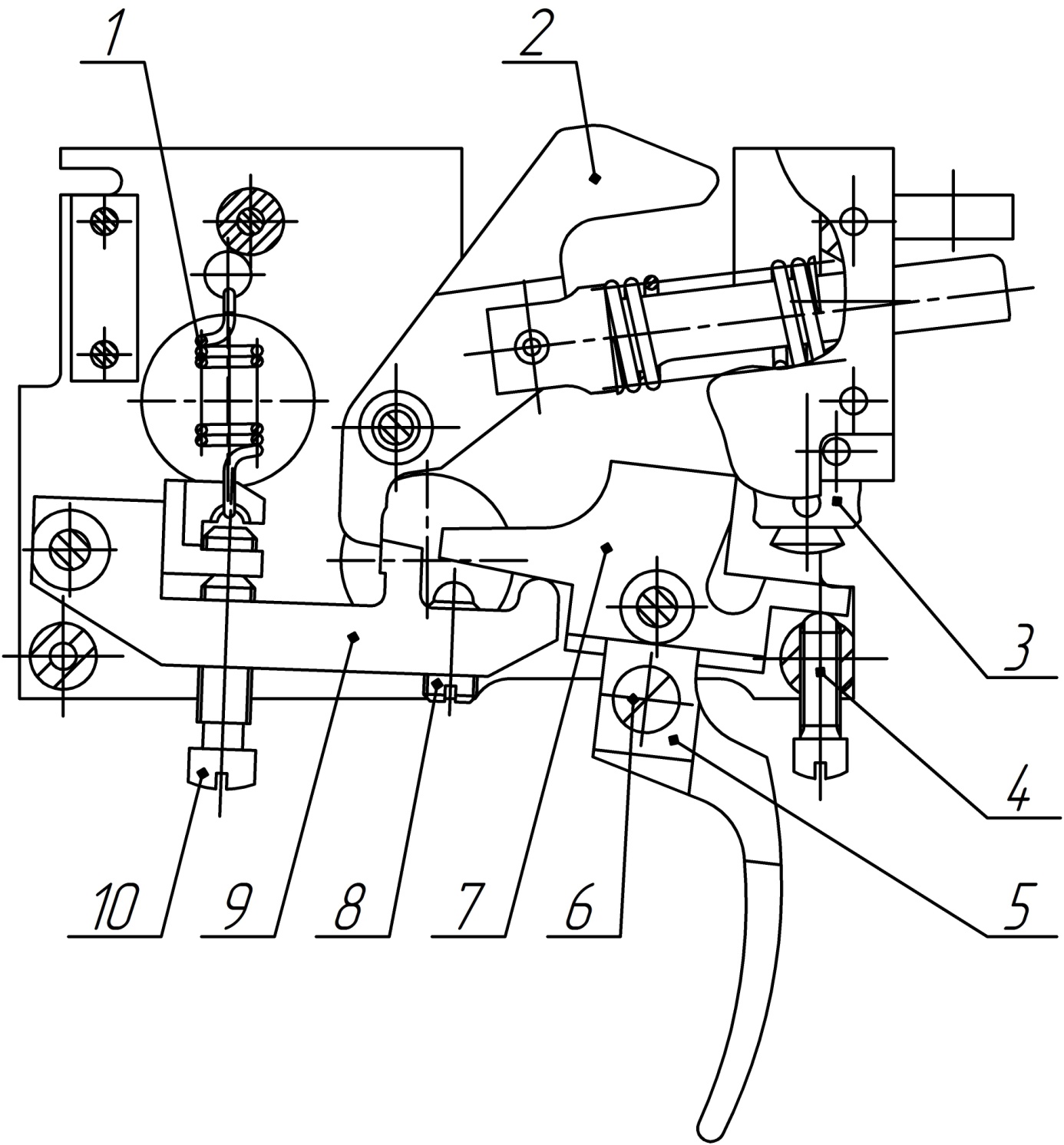 1 – пружина спуска; 2 – курок; 3 – винт регулировочный; 4 – винт зацепления; 5 – крючок спусковой; 6 – винт шайбы; 7 – спуск; 8 – винт предупреждения;9 – рычаг спуска; 10 – винт усилия спускаРисунок Б.3 – Механизм спусковой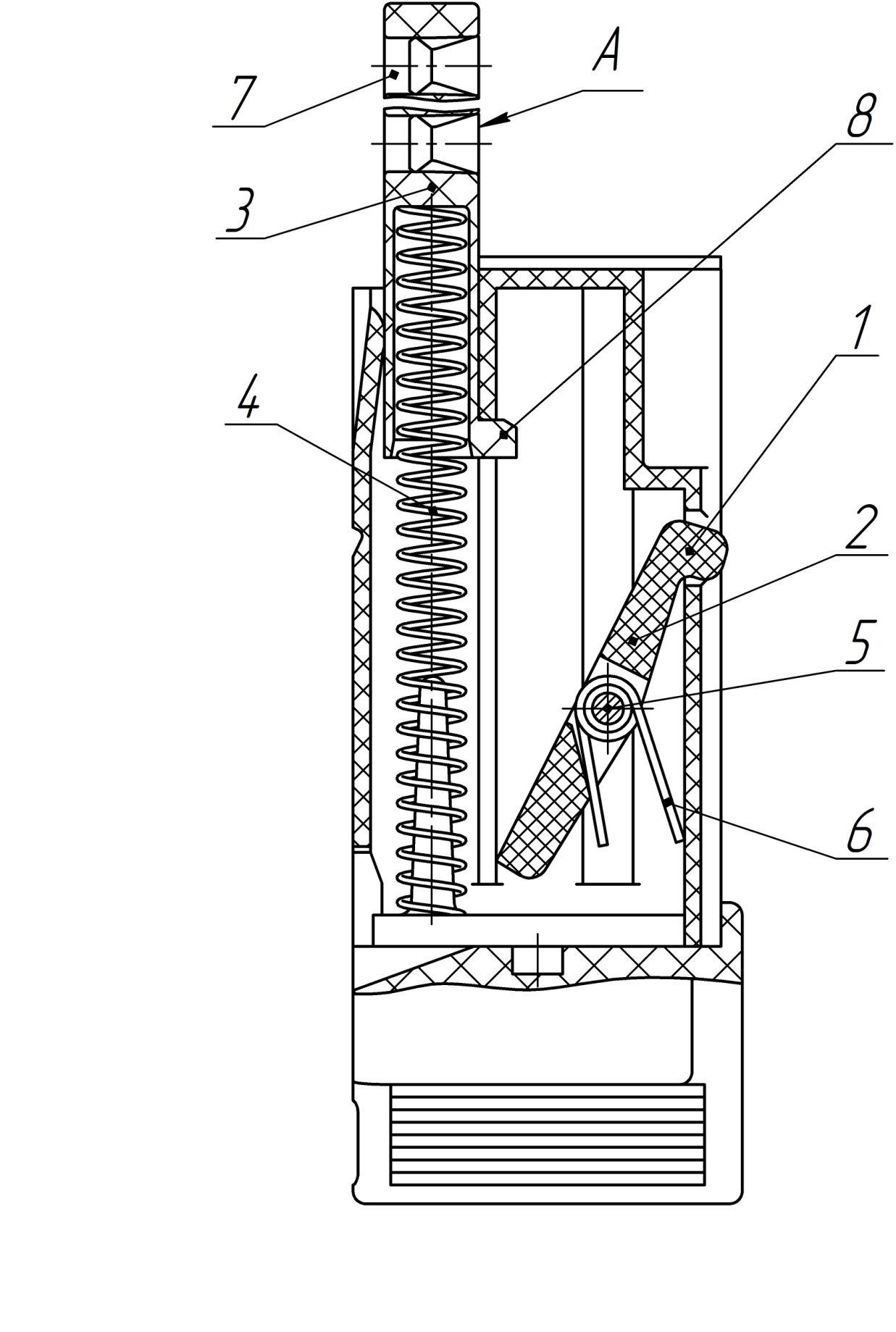 1 – выступ фиксатора; 2 – фиксатор; 3 – питатель; 4 – пружина;5 – ось; 6 – пружина; 7 – гнездо; 8 – выступРисунок Б.4 – Магазин НомердеталиНаименованиеПримечание123456789101112131415161718192021222324Ствол с коробкой Мушка кольцеваяКрышкаПробкаУдлинитель корпуса мушкиОсьПружинаПереходникОсьПрицел в сбореДиоптрОсьУплотнениеКольцо уплотнительноеШтифтВинтБаллонОсьПолзун и досылательШатунОсьПружина фиксатораФиксатор шатунаОсь*НомердеталиНаименованиеПримечание2526272829303132333435363738394041424344454647РычагПружина выбрасывателяГнетокЗащелкаОбоймаПружинаКорпусКурокПружинаОсь куркаОсь куркаСтерженьОсь спускаПружинаЗацеп пружиныРычаг спускаВинт усилия спускаВинт предупрежденияВинт зацепленияВинт регулировочный в сбореСпускКрючок спусковойВинт шайбыНомердеталиНаименованиеПримечание4849505152535455565758596061626364656667ПитательКорпусПружинаЗащелкаКрышкаПитательПружинаЛожаЛожаОснование антабкиВкладышЩекаСтойкаВтулкаВинтАнтабкаОпораВинтШуруп антабкиНакладкаШайбаБИ-7-5.Сб11БИ-7-5.Сб11-01 Для левшиМ6-6gх8.33Н.45.05ГОСТ 1477-84В.М6-6gх11.48.05ГОСТ 1491-80НомердеталиНаименованиеПримечание6869707172737475767778ШайбаКрюкКрюкВинт соединительныйЗатылокКассетаШурупШурупВинт соединительныйШуруп розеткиПланка антабки1-2,5х13.06 или3-2,5х13.06 ГОСТ 1145-801-3х30.06 или3-3х30.06 ГОСТ 1145-80__________________________* Детали и сборочные единицы не подлежат заказу.__________________________* Детали и сборочные единицы не подлежат заказу.__________________________* Детали и сборочные единицы не подлежат заказу.